Škrtící klapka s těsněním DK 125Obsah dodávky: 1 kusSortiment: K
Typové číslo: 0092.0414Výrobce: MAICO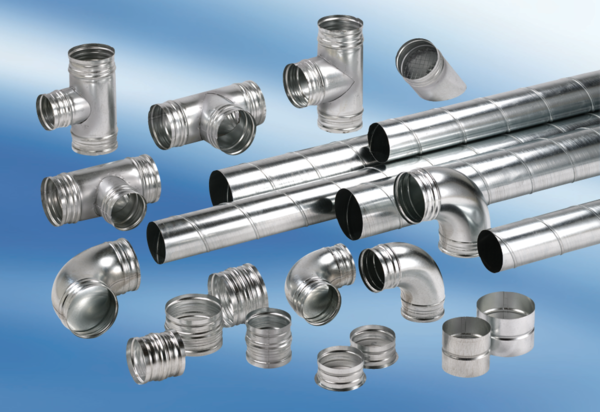 